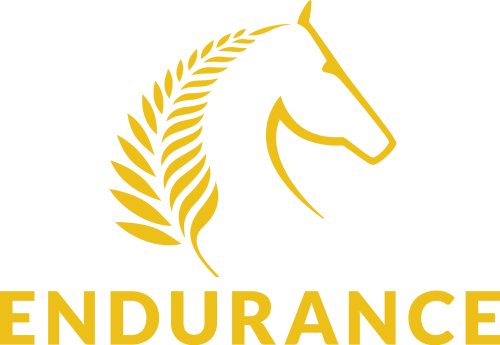 ESNZ Endurance Covid-19 Plan for Covid Protection Framework (CPF)TemplateCovid-19 Event Plan under Covid Protection Framework    Covid-19 Event Plan under Covid Protection Framework    Covid-19 Event Plan under Covid Protection Framework    Covid-19 Event Plan under Covid Protection Framework    Covid-19 Event Plan under Covid Protection Framework    Covid-19 Event Plan under Covid Protection Framework    Covid-19 Event Plan under Covid Protection Framework    Covid-19 Event Plan under Covid Protection Framework    Refer to:ESNZ Covid Protection Framework at https://www.nzequestrian.org.nz/coronavirus-updates/Refer to:ESNZ Covid Protection Framework at https://www.nzequestrian.org.nz/coronavirus-updates/Refer to:ESNZ Covid Protection Framework at https://www.nzequestrian.org.nz/coronavirus-updates/Refer to:ESNZ Covid Protection Framework at https://www.nzequestrian.org.nz/coronavirus-updates/Refer to:ESNZ Covid Protection Framework at https://www.nzequestrian.org.nz/coronavirus-updates/Refer to:ESNZ Covid Protection Framework at https://www.nzequestrian.org.nz/coronavirus-updates/Refer to:ESNZ Covid Protection Framework at https://www.nzequestrian.org.nz/coronavirus-updates/Refer to:ESNZ Covid Protection Framework at https://www.nzequestrian.org.nz/coronavirus-updates/Covid Plan to be submitted with the Event Schedule/Health and Safety PlanCovid Plan to be submitted with the Event Schedule/Health and Safety PlanCovid Plan to be submitted with the Event Schedule/Health and Safety PlanCovid Plan to be submitted with the Event Schedule/Health and Safety PlanCovid Plan to be submitted with the Event Schedule/Health and Safety PlanCovid Plan to be submitted with the Event Schedule/Health and Safety PlanCovid Plan to be submitted with the Event Schedule/Health and Safety PlanCovid Plan to be submitted with the Event Schedule/Health and Safety PlanEvent DateEvent DateHost ClubHost ClubHost ClubVenue Venue Venue Traffic Light Setting  for VenueTraffic Light Setting  for VenueCheck here if unsure of the traffic light setting for the venue:https://covid19.govt.nz/traffic-lights/traffic-light-map/Check here if unsure of the traffic light setting for the venue:https://covid19.govt.nz/traffic-lights/traffic-light-map/Check here if unsure of the traffic light setting for the venue:https://covid19.govt.nz/traffic-lights/traffic-light-map/Check here if unsure of the traffic light setting for the venue:https://covid19.govt.nz/traffic-lights/traffic-light-map/Check here if unsure of the traffic light setting for the venue:https://covid19.govt.nz/traffic-lights/traffic-light-map/Check here if unsure of the traffic light setting for the venue:https://covid19.govt.nz/traffic-lights/traffic-light-map/Traffic Light Setting  for VenueTraffic Light Setting  for VenueREDREDORANGEORANGEORANGEGREENOutdoorsOutdoorsNo capacity limitsMy Vaccine Passes no longer required. Facemasks are not required.  Attendees do not have to physically distance from others in their group.   Multiple groups can participate.No capacity limitsMy Vaccine Passes no longer required. Facemasks are not required.  Attendees do not have to physically distance from others in their group.   Multiple groups can participate.No capacity limitsMy Vaccine Passes no longer required  Good health behaviour encouraged.   Facemasks are not required.No capacity limitsMy Vaccine Passes no longer required  Good health behaviour encouraged.   Facemasks are not required.No capacity limitsMy Vaccine Passes no longer required  Good health behaviour encouraged.   Facemasks are not required.No capacity limits.My Vaccine Passes no longer required Good health behaviour encouraged.   Facemasks not required.IndoorsIndoorsRefer to ESNZ Covid Protection FrameworkRefer to ESNZ Covid Protection FrameworkRefer to ESNZ Covid Protection FrameworkRefer to ESNZ Covid Protection FrameworkRefer to ESNZ Covid Protection FrameworkPlease highlight above what status and level  your event will be running under  Please highlight above what status and level  your event will be running under  Please highlight above what status and level  your event will be running under  Please highlight above what status and level  your event will be running under  Please highlight above what status and level  your event will be running under  Please highlight above what status and level  your event will be running under  Control Measures to Mitigate Risk – please use the corresponding box for the level you are classed under for your eventControl Measures to Mitigate Risk – please use the corresponding box for the level you are classed under for your eventControl Measures to Mitigate Risk – please use the corresponding box for the level you are classed under for your eventControl Measures to Mitigate Risk – please use the corresponding box for the level you are classed under for your eventControl Measures to Mitigate Risk – please use the corresponding box for the level you are classed under for your eventControl Measures to Mitigate Risk – please use the corresponding box for the level you are classed under for your eventNumber of AttendeesNumber of AttendeesStrappersStrappersSpectatorsSpectatorsOfficials and VolunteersOfficials and VolunteersEntries and Payment of FeesEntries and Payment of FeesContact TracingContact TracingSecretary’s OfficeSecretary’s OfficeRider BibsRider BibsLogbooks and Day Vet CardsLogbooks and Day Vet CardsParkingParkingCampingCampingVet Ring Vet Ring Physical DistancingPhysical DistancingMask WearingMask WearingHygieneHygienePrize GivingPrize GivingShared CateringShared CateringPeople unwell or Covid symptomaticPeople unwell or Covid symptomaticChange of Traffic Light setting after Ride Base opens  Change of Traffic Light setting after Ride Base opens  Enter Overall Risk as assessed from chart below  Enter Overall Risk as assessed from chart below  VERY LOWOverall risk of transmission and further spread of COVID-19 in relation to the Event is considered very low.Overall risk of transmission and further spread of COVID-19 in relation to the Event is considered very low.Overall risk of transmission and further spread of COVID-19 in relation to the Event is considered very low.Overall risk of transmission and further spread of COVID-19 in relation to the Event is considered very low.Overall risk of transmission and further spread of COVID-19 in relation to the Event is considered very low.Overall risk of transmission and further spread of COVID-19 in relation to the Event is considered very low.Overall risk of transmission and further spread of COVID-19 in relation to the Event is considered very low.LOWOverall risk of transmission and further spread of COVID-19 in relation to the Event is considered low. Recommend checking whether mitigation measures can be strengthened.Overall risk of transmission and further spread of COVID-19 in relation to the Event is considered low. Recommend checking whether mitigation measures can be strengthened.Overall risk of transmission and further spread of COVID-19 in relation to the Event is considered low. Recommend checking whether mitigation measures can be strengthened.Overall risk of transmission and further spread of COVID-19 in relation to the Event is considered low. Recommend checking whether mitigation measures can be strengthened.Overall risk of transmission and further spread of COVID-19 in relation to the Event is considered low. Recommend checking whether mitigation measures can be strengthened.Overall risk of transmission and further spread of COVID-19 in relation to the Event is considered low. Recommend checking whether mitigation measures can be strengthened.Overall risk of transmission and further spread of COVID-19 in relation to the Event is considered low. Recommend checking whether mitigation measures can be strengthened.MODERATEOverall risk of transmission and further spread of COVID-19 in relation to the Event is considered moderate. Recommend significant efforts to improve mitigation measures or reduce risk of transmission. Overall risk of transmission and further spread of COVID-19 in relation to the Event is considered moderate. Recommend significant efforts to improve mitigation measures or reduce risk of transmission. Overall risk of transmission and further spread of COVID-19 in relation to the Event is considered moderate. Recommend significant efforts to improve mitigation measures or reduce risk of transmission. Overall risk of transmission and further spread of COVID-19 in relation to the Event is considered moderate. Recommend significant efforts to improve mitigation measures or reduce risk of transmission. Overall risk of transmission and further spread of COVID-19 in relation to the Event is considered moderate. Recommend significant efforts to improve mitigation measures or reduce risk of transmission. Overall risk of transmission and further spread of COVID-19 in relation to the Event is considered moderate. Recommend significant efforts to improve mitigation measures or reduce risk of transmission. Overall risk of transmission and further spread of COVID-19 in relation to the Event is considered moderate. Recommend significant efforts to improve mitigation measures or reduce risk of transmission. HIGHOverall risk of transmission and further spread of COVID-19 in relation to the Event is considered high. Recommend significant efforts to improve both mitigation measures and reduce risk of transmission. Overall risk of transmission and further spread of COVID-19 in relation to the Event is considered high. Recommend significant efforts to improve both mitigation measures and reduce risk of transmission. Overall risk of transmission and further spread of COVID-19 in relation to the Event is considered high. Recommend significant efforts to improve both mitigation measures and reduce risk of transmission. Overall risk of transmission and further spread of COVID-19 in relation to the Event is considered high. Recommend significant efforts to improve both mitigation measures and reduce risk of transmission. Overall risk of transmission and further spread of COVID-19 in relation to the Event is considered high. Recommend significant efforts to improve both mitigation measures and reduce risk of transmission. Overall risk of transmission and further spread of COVID-19 in relation to the Event is considered high. Recommend significant efforts to improve both mitigation measures and reduce risk of transmission. Overall risk of transmission and further spread of COVID-19 in relation to the Event is considered high. Recommend significant efforts to improve both mitigation measures and reduce risk of transmission. VERY HIGHOverall risk of transmission and further spread of COVID-19 in relation to the Event is considered very high.Overall risk of transmission and further spread of COVID-19 in relation to the Event is considered very high.Overall risk of transmission and further spread of COVID-19 in relation to the Event is considered very high.Overall risk of transmission and further spread of COVID-19 in relation to the Event is considered very high.Overall risk of transmission and further spread of COVID-19 in relation to the Event is considered very high.Overall risk of transmission and further spread of COVID-19 in relation to the Event is considered very high.Overall risk of transmission and further spread of COVID-19 in relation to the Event is considered very high.